Newbury Town LibraryDraft Minutes of Board of Trustees Meeting Date: June, 20 2023Meeting called to order at 4:06 PM. In attendance: Trustees, Dick Ravin; Dick Passeri; Terry Litterst; Beth Cennami; Patty Olson; and Library Director, Erin Thompson. Secretary Ravin presented the minutes of the May 18 Trustees meeting, and the board moved, seconded and voted to accept the minutes as amended.The trustees moved, seconded and moved with unanimous vote to accept the library’s Confidentiality Policy. Director Thompson presented her Director’s Report. The board and director discussed updates to the archivist and Archive Room project with a view to the library’s 2025 25th anniversary. They also discussed new policy documents still in the editing phase, tabling their vote until all changes are completed. The board and director also talked over the Town’s application for status as a Green Community, and how that will assist the library to find funding and planning expertise to roofing, HVAC, and lighting issues. In this regard, the town is planning to install a 2-vehicle e-car charging station in the library’s parking lot. The director next informed the board that library  use part of its ARPA grand funds to install a solar-powered computer table outside the main entrance. Lastly, the board and director discussed the Local History Round Table and how best to engage support from the long-functioning Genealogy Club. The next meeting was set for Tuesday July 25, 2023 at 4 PM The meeting adjourned at 5:15 PM.  Respectfully, 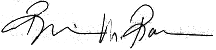 Richard Ravin, SecretaryList of Documents6.20.2023 Agenda.docxDirector’s Report 06.20.2023.docxDraft Confidentiality Policy 06.19.23.docxMay 2023 Stats.pdf